MINISTERUL EDUCAŢIEI NAŢIONALE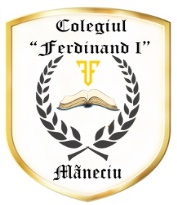 INSPECTORATUL ŞCOLAR JUDEŢEAN PRAHOVACOLEGIUL „FERDINAND I”Comuna MĂNECIUTEL/FAX 0244295020, colegiulferdinandi@gmail.comORAR  „ŞCOALA  ALTFEL”CLASA a X-a B CLASA a X-a B CLASA a X-a B DIRIGINTE : Lupu Ana-MariaDIRIGINTE : Lupu Ana-MariaDIRIGINTE : Lupu Ana-Maria7.30 – 10.3010.30 – 13.30Titlul activităţii, tipulSala / LocaţiaCoordonatorulTitlul activităţii, tipulSala / LocaţiaCoordonatorulLUNI,,Personalitati din Romania”Prof. dirig. Lupu Ana-Maria,,Sa ne cunoastem tara”Prof. dirig. Lupu Ana-MariaMARŢI,,Obiceiuri alimentare sanatoase si importanta miscarii”Prof. dirig. Lupu Ana-MariaChestionar de aptitudini pentru alegerea unei meseriiProf. dirig. Lupu Ana-MariaMIERCURI,,Educatie financiara”Prof. dirig. Lupu Ana-Maria,,Calatorie prin muzeele lumii”	   Prof. dirig. Lupu Ana-MariaJOI,,Aplicatii ale matematicii in practica”Prof. dirig. Lupu Ana-Maria,,Protectia mediului / GlobalizareProf. Roza ElenaVINERI,,Evolutia bancnotelor si a monedelor in perioada 1930 – 1990”Prof. Flesner Bogdan,,Managementul timpului si al stresului”Prof dirig. Lupu Ana-Maria